Гуманитарный проект государственного учреждения «Кобринский  территориальный центр социального обслуживания населения»  
«Вовлечение отцов в ответственное родительство»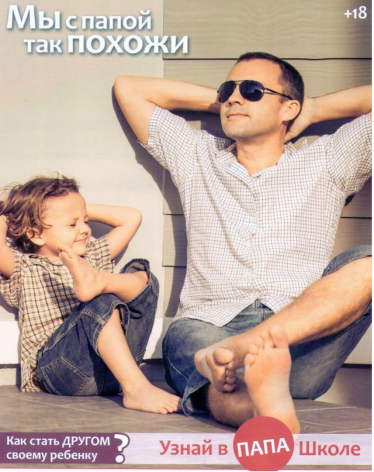 Будем рады сотрудничеству!Humanitarian project state institution «Kobrin territorial center of social service of the population» «Involvement of fathers in responsible parenthood».We look forward to collaborating!1.Наименование проекта: «Вовлечение отцов в ответственное родительство»1.Наименование проекта: «Вовлечение отцов в ответственное родительство»2.Срок реализации проекта: 2.Срок реализации проекта: 3. Организация-заявитель, предлагающая проект:государственное учреждение «Кобринский территориальный центр социального обслуживания населения »3. Организация-заявитель, предлагающая проект:государственное учреждение «Кобринский территориальный центр социального обслуживания населения »4. Цель проекта:профилактика семейного неблагополучия через вовлечение отцов в заботу о детях и их воспитание.4. Цель проекта:профилактика семейного неблагополучия через вовлечение отцов в заботу о детях и их воспитание.5. Задачи, планируемые к выполнению в рамках реализации проекта: Разработка и реализация программы ответственного отцовства «Папа- школа»; Подъем престижа отцов в Кобринских семьях, повышение роли отцовства в общественном сознании.5. Задачи, планируемые к выполнению в рамках реализации проекта: Разработка и реализация программы ответственного отцовства «Папа- школа»; Подъем престижа отцов в Кобринских семьях, повышение роли отцовства в общественном сознании.6.Целевая группа: юноши  в возрасте 16 - 18 лет, будущие отцы, отцы несовершеннолетних детей Кобринского района.6.Целевая группа: юноши  в возрасте 16 - 18 лет, будущие отцы, отцы несовершеннолетних детей Кобринского района.7. Краткое описание мероприятий в рамках проекта: Создание «Папы- школы»  на  базе Кобринского территориального центра социального обслуживания населения;Проведение  районной фотовыставки «Вместе с папой»;Проведение детско-родительского квеста «Учимся и играем вместе с папами»;Организация  палаточного летнего лагеря отцов с детьми;Проведение городского праздника в парке им. Суворова, приуроченного  ко Дню отца.7. Краткое описание мероприятий в рамках проекта: Создание «Папы- школы»  на  базе Кобринского территориального центра социального обслуживания населения;Проведение  районной фотовыставки «Вместе с папой»;Проведение детско-родительского квеста «Учимся и играем вместе с папами»;Организация  палаточного летнего лагеря отцов с детьми;Проведение городского праздника в парке им. Суворова, приуроченного  ко Дню отца.8.  Общий объем финансирования (в долларах США): 110008.  Общий объем финансирования (в долларах США): 11000Источник финансированияОбъем финансирования (в долларах США)средства донора 10000софинансирование10009. Место реализации проекта: Брестская  область, г. Кобрин,  «Кобринский  территориальный центр социального обслуживания населения»9. Место реализации проекта: Брестская  область, г. Кобрин,  «Кобринский  территориальный центр социального обслуживания населения»10. Контактное лицо:  Скалкович Элла Александровна, заведующий отделением социальной адаптации и реабилитации Кобринского территориального центра социального обслуживания населения,  р.т. (801642)56-0-56, м.т. +37533667480 otdelenie.2011@yandex.ru10. Контактное лицо:  Скалкович Элла Александровна, заведующий отделением социальной адаптации и реабилитации Кобринского территориального центра социального обслуживания населения,  р.т. (801642)56-0-56, м.т. +37533667480 otdelenie.2011@yandex.ru1. Project name: "Involvement of fathers in responsible parenthood".1. Project name: "Involvement of fathers in responsible parenthood".2. Project duration: 2. Project duration: 3.The applicant organization offering the project: "Kobrin territorial center of social service of the population»3.The applicant organization offering the project: "Kobrin territorial center of social service of the population»4.The aim of the project: prevention of family problems through the involvement of fathers in the care of children and their education.4.The aim of the project: prevention of family problems through the involvement of fathers in the care of children and their education.5.Tasks planned for implementation within the framework of the project:Development and implementation of the responsible fatherhood program "Dad - school»;The rise of the prestige of fathers in Kobrin families, enhancing of the role of fatherhood in the public consciousness.5.Tasks planned for implementation within the framework of the project:Development and implementation of the responsible fatherhood program "Dad - school»;The rise of the prestige of fathers in Kobrin families, enhancing of the role of fatherhood in the public consciousness.6. Target group: young men aged 16 - 18 years, future fathers, fathers children under 18 of Kobrin district.6. Target group: young men aged 16 - 18 years, future fathers, fathers children under 18 of Kobrin district.7.Brief description of project activities:Creation of "Dad - school" on the basis of the Kobrin territorial center of social service of the population;Holding a regional photo exhibition "Together with the dad»;Holding parent-child quest "Learn and play with daddies»;Organization of summer tent a camp for fathers with children;Holding a city holiday in the Park name's Suvorov, timed to father's Day.7.Brief description of project activities:Creation of "Dad - school" on the basis of the Kobrin territorial center of social service of the population;Holding a regional photo exhibition "Together with the dad»;Holding parent-child quest "Learn and play with daddies»;Organization of summer tent a camp for fathers with children;Holding a city holiday in the Park name's Suvorov, timed to father's Day.8.Total funding (in US dollars):110008.Total funding (in US dollars):11000SourceoffundingAmount of financing (dollars USA)sponsor funds:10000co-financing:10009. Project location: Brest region, Kobrin, "Kobrin territorial center of social service of the population»9. Project location: Brest region, Kobrin, "Kobrin territorial center of social service of the population»10. Contact person: Skalkovich Ella Aleksandrovna, Kobrin territorial center of social services, office phone  (801642)56-0-56, mobile phone +37533667480 E-mail:otdelenie.2011@yandex.ru10. Contact person: Skalkovich Ella Aleksandrovna, Kobrin territorial center of social services, office phone  (801642)56-0-56, mobile phone +37533667480 E-mail:otdelenie.2011@yandex.ru